NA 11 WRZEŚNIA 2021 r. NA GODZINĘ 12:00 ZAPLANOWANO W WARSZAWIE PROTEST PRACOWNIKÓW OCHRONY ZDROWIA3 Sie, 2021 | AktualnościW dniu 2 sierpnia 2021 r. w siedzibie Naczelnej Izby Lekarskiej odbyło się spotkanie przedstawicieli samorządów zawodów medycznych oraz przedstawicieli związków zawodowych zrzeszonych w branży ochrony zdrowia.Zgodnie z deklaracją wspólnego zaangażowania w działania mające na celu poprawę warunków pracy i wynagrodzeń pracowników systemu ochrony zdrowia oraz konieczności uświadomienia społeczeństwa o złej sytuacji w jakiej znajduje się polska ochrona zdrowia i kto za ten stan faktycznie odpowiada powołano Ogólnopolski Komitet Protestacyjno-Strajkowy, w którego w skład wchodzą:z Ogólnopolskiego Związku Zawodowego Pielęgniarek i PołożnychKrystyna Ptok – Przewodnicząca OZZPiPLongina Kaczmarska – Wiceprzewodnicząca OZZPiPz Ogólnopolskiego Związku Zawodowego LekarzyGrażyna Cebula- Kubat – Wiceprzewodnicząca Zarządu Krajowego OZZLZdzisław Szramik – Wiceprzewodniczący Zarządu Krajowego OZZLz Ogólnopolskiego Związku Zawodowego Pracowników Diagnostyki Medycznej i FizjoterapiiEwa Ochrymczuk Przewodnicząca OZZPDMiFDorota Kowalczyk-Cyran Wiceprzewodnicząca OZZPDMiFz Ogólnopolskiego Związku Zawodowego Techników Medycznych RadioterapiiMonika Mazur – Przewodnicząca OZZTMRAgata Wajdzik – Wiceprzewodnicząca OZZTMRz Ogólnopolskiego Związku Zawodowego Pracowników Bloku Operacyjnego Anestezjologii i Intensywnej TerapiiBeata Rozner – Przewodnicząca OZZPBOAiITWioletta Słowińska – Wiceprzewodnicząca OZZPBOAiITze Związku Zawodowego Pracowników Ministerstwa Spraw Wewnętrznych i Administracji PublicznejBeata Kalicka – Przewodnicząca ZZPMSWiAPz Naczelnej Izby Lekarskiej:Artur Drobniak – Wiceprezes NRLMichał Bulsa – członek Prezydium NRLz Naczelnej Izby Pielęgniarek i Położnych:Mariola Łodzińska – Wiceprezes NRPiPAndrzej Tytuła – członek Prezydium NRPiPz Krajowej Izby Fizjoterapeutów:Maciej Krawczyk – Prezes KRFTomasz Niewiadomski – Wiceprezes KRFz Krajowej Izby Diagnostów Laboratoryjnych:Alina Niewiadomska – Prezes KRDLMatylda Kłudkowska – Wiceprezes KRDLz Naczelnej Izby Aptekarskiej:Elżbieta Piotrowska-Rutkowska – Prezes NIAMałgorzata Pietrzak – Wiceprezes NIA Oprócz pilnego spotkania z Premierem RP Komitet postuluje o:znacznie szybszy niż planowany wzrost nakładów na system opieki zdrowotnej do wysokości nie 7%, ale 8% PKB (jak w krajach sąsiednich, średnia OECD na 2018 rok wynosi 8.8% PKB)zwiększenie wynagrodzeń pracowników ochrony zdrowia do poziomów średnich w OECD i UE względem średniej krajowej, celem zahamowania emigracji zewnętrznej (zagranicznej) i wewnętrznej (do sektora prywatnego) pracowników opieki zdrowotnejzwiększenie liczby finansowanych świadczeń dla pacjentów oraz poprawa dostępności pacjenta do świadczeńpodwyższenie jakości świadczeń dla pacjentów – jesteśmy krajem UE a nie WNP, potrzebna jest opieka lekarska, pielęgniarska, ale też fizjoterapeutyczna, rehabilitacyjna i farmaceutyczna oraz dostęp do nowoczesnych form diagnostyki laboratoryjnej i obrazowejzwiększenie liczby pracowników pracujących w systemie ochrony zdrowia do poziomów średnich w krajach OECD i UE, szczególnie w sytuacji starzenia się społeczeństwa i zwiększania się zapotrzebowania na świadczenia opieki zdrowotnej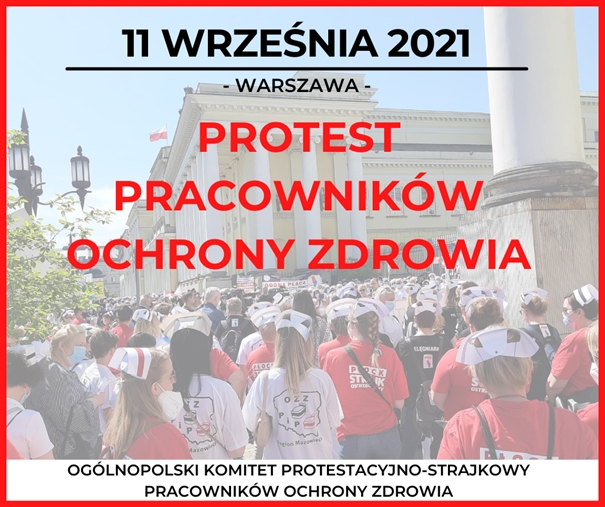 NA 11 WRZEŚNIA 2021 r. NA GODZINĘ 12:00 ZAPLANOWANO W WARSZAWIEWIELKI PROTEST PRACOWNIKÓW OCHRONY ZDROWIAJuż teraz zachęcamy do przyjazdu do Warszawy i udziału w proteście!